Priorities for the WeekWeekly Calendar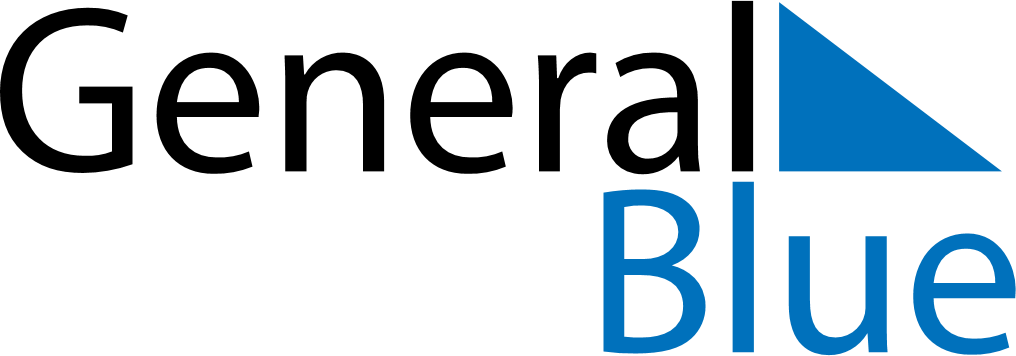 August 30, 2021 - September 5, 2021Weekly CalendarAugust 30, 2021 - September 5, 2021Weekly CalendarAugust 30, 2021 - September 5, 2021Weekly CalendarAugust 30, 2021 - September 5, 2021Weekly CalendarAugust 30, 2021 - September 5, 2021Weekly CalendarAugust 30, 2021 - September 5, 2021Weekly CalendarAugust 30, 2021 - September 5, 2021Weekly CalendarAugust 30, 2021 - September 5, 2021MONAug 30TUEAug 31WEDSep 01THUSep 02FRISep 03SATSep 04SUNSep 056 AM7 AM8 AM9 AM10 AM11 AM12 PM1 PM2 PM3 PM4 PM5 PM6 PM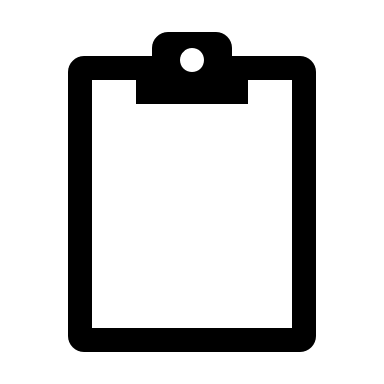 